Superintendent’s Memo #227-20
COMMONWEALTH of VIRGINIA 
Department of Education
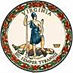 DATE:	August 28, 2020TO: 	Division SuperintendentsFROM: 	James F. Lane, Ed.D., Superintendent of Public InstructionSUBJECT: 	Local Gifted Education Technical Review Process The Regulations Governing Educational Services for Gifted Students require that local school boards must approve their divisions’ local plans for the education of gifted students.  Upon approval, the school board must submit a copy of its plan to the Virginia Department of Education (VDOE) for technical review on a schedule determined by the VDOE (Attachment A).  Initially announced in Superintendent’s Memo #178-10, this technical review scheduled for 2020 will involve school divisions in Superintendents’ Regions I and III and will be conducted by peer review teams comprised of individuals from these two regions.  Local gifted plans for school divisions from these regions are due to the VDOE specialist for gifted education by September 30, 2020.As a one-day professional development opportunity, gifted education coordinators and other school administrators in the school divisions are encouraged to participate in the technical review process.  School divisions scheduled for technical review of their local gifted plans in 2020 are encouraged to allow at least three individuals with a gifted education background to participate in the technical review process as review team members.  In addition, division superintendents are encouraged to support their personnel who are members of the Virginia Advisory Committee for the Education of Gifted Students (VACEG), Virginia Association for the Gifted (VAG) governing board, and the Virginia Gifted Educators Consortium governing board in assisting with the technical review process.  Technical reviews will be scheduled virtually this year due to COVID19 constraints. The VDOE will work with the gifted education regional leaders for Region I and Region III to obtain review team members’ information for this year’s technical review and to coordinate the technical review event. Participants will be placed in teams and each team will work within a timeframe to review a local gifted plan.For further information, please contact Dr. Donna L. Poland, Specialist for Governor’s Schools and Gifted Education, Office of Science, Technology, Engineering, and Mathematics, by email at Donna.Poland@doe.virginia.gov or by telephone at (804) 225-2884.JFL/DLP/vhAttachmentLocal Plan Submission Schedule to the Virginia Department of Education (Word)